№ исх: КГД-18-10569-КГД-4214   от: 17.02.2017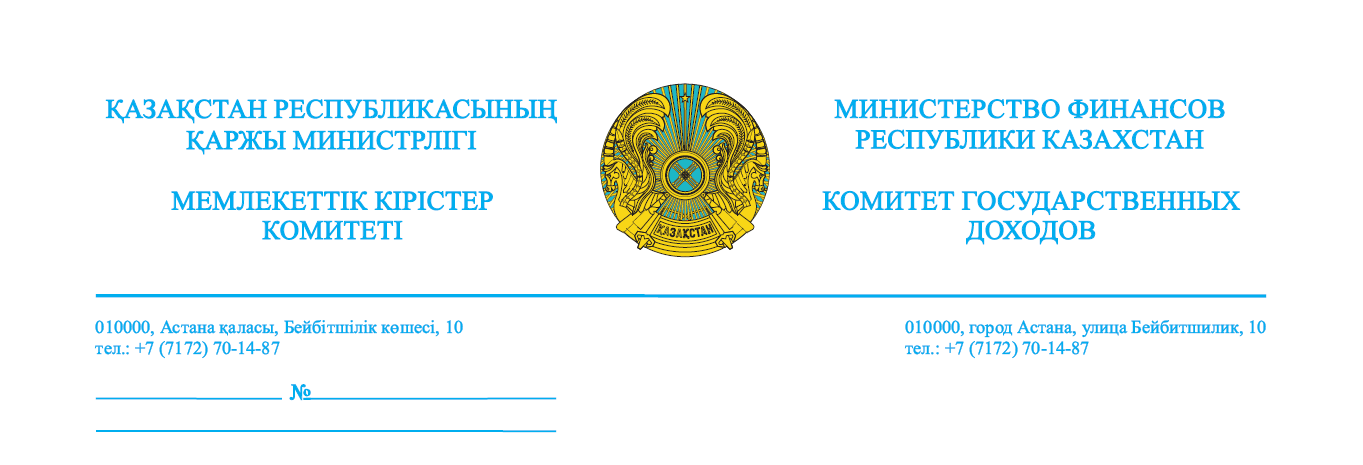 Департаменты государственных доходов по областям и гг.Астана и АлматыКомитет государственных доходов Министерства финансов Республики Казахстан сообщает следующее. В соответствии с подпунктом 4) пункта 8 статьи 12 Закона Республики Казахстан «О реабилитации и банкротстве» 17 февраля 2017 года                     Рафиков Бауржан Жумашевич исключен из Единого реестра уведомлений лиц, зарегистрированных в уполномоченном органе в целях осуществления деятельности администратора.Заместитель Председателя                                                     Г. Амрин   Аханова Ж.  71-82-60